重庆郭家沱港埠有限公司候船楼二层维修工程竞争性谈判文件建设单位：重庆郭家沱港埠有限公司2019年5月15日目录竞争性谈判公告竞争性采购投标人须知竞争性谈判文件的组成（格式）经济标书竞争谈判书（格式）竞争性谈判承诺（工期、质量、保修等）授权委托书（格式）具有合法有效的营业执照 开标一览表 其他（报价汇总表、主要材料用量一览表、工程量清单报价书）技术标书项目经理简历表项目副经理简历表技术总负责人简历表拟投入本工程的主要施工管理人员表拟投入本工程的主要施工机械设备表施工组织设计图纸清单建设工程施工合同评标细则第一章  竞争性谈判公告                 公司：    重庆郭家沱港埠有限公司候船楼二层维修，经重庆轮船（集团）有限公司文件批准，由重庆郭家沱港埠有限公司开展竞争性谈判,资金来源为自筹资金。按照公开、公平、公正的原则，竭诚欢迎具有相关资质、具备履约能力的单位参加。一、项目名称重庆郭家沱港埠有限公司候船楼二层维修竞争性谈判项目二、招标单位联系方式单位：重庆郭家沱港埠有限公司单位地址：重庆市江北区郭家沱港单位联系方式：023-67110840三、工程范围    本工程范围：候船楼办公区域及厕所修缮，具体维修明细见《竞争性谈判书》中工程量清单。四、竞争性谈判投标人资格要求1.符合国家及重庆市相关法律法规要求；2.相关采购网失信记录名单中的单位、涉及税收违法案件当事人、法院失信或禁止高消费记录名单中的单位不得参与报价；3.参加本次采购活动前三年内，在经营活动中没有重大违法违规记录；4.竞争性谈判参与人应为中华人民共和国境内合法注册，具备独立法人资格的企事业单位，持有效的工商营业执照、项目在规定经营范围内，税务登记证（三证合一除外）、组织机构代码证（三证合一除外）；5.具有投资参股关系的关联企业，或具有直接管理和被管理关系的母子公司，或同一母公司的子公司，或法定代表人为同一人的两个及两个以上法人不得同时提出竞争性谈判申请；6.具有履行合同的能力。五、项目预算   预算金额：14.9万元（人民币）。六、评审时间   2019年5月23日 10:30。七、询价方式、询价时间及地点获取询价文件方式：网络下载。获取询价文件时间：2019年5月17日09:00至2019年5月22日17:00。获取询价文件地点：重庆轮船（集团）有限公司官网公告栏。八、响应文件时间及地点响应文件递交时间：2019年5月17日09:00至2019年5月22日10:30。响应文件递交地点：重庆市江北区郭家沱港办公楼301。九、项目联系方式项目联系人：郑光辉联系电话：13908251640十、附件附件1：郭家沱港埠有限公司候船楼二层维修竞争性谈判书重庆郭家沱港埠有限公司                                        2019年5月17日第二章、竞争性采购投标人须知A     总则1、工程概况：本工程为：该工程为候船楼二层维修。计划工期20天 。    2、资金来源：自筹资金。 3、招标范围：候船楼办公区域和厕所维修4、资质与合格条件的要求4.1为履行本工程的施工，竞争性谈判人必须满足下列资质要求：4.1.1竞争性谈判人必须是具备建设行政主管部门核发的房屋建筑工程施工承包企业资质等级贰级资质及以上的法人或其他组织。4.1.2每个竞争性谈判人必须配备 项目经理、技术总负责人一名。4.1.3竞争性谈判人必须配备施工员、质检员、安全员、材料员、预算员等主要施工管理人员，上述施工管理人员必须持有上岗证书。4.1.4竞争性谈判人所配备的正、副项目经理、技术总负责人及主要施工管理人员不得参与本工程以外的其他工程的竞争性谈判。4.1.5竞争性谈判人施工机械设备应满足工程施工需要。4.1.6竞争性谈判人应具备满足工程施工相应的财务能力。4.2  竞争性谈判人必须提供令招标人满意的资格文件，以证明其符合竞争性谈判条件和具有履行合同的能力，所提供的竞争性谈判文件应包括下列资料：4.2.1  法人授权委托书（原件）；4.2.2  竞争性谈判人有关确立法律地位的原始文件（包括营业执照、资质等级证书等）；5、 每个竞争性谈判人只能提交一份竞争性谈判文件，参与本工程一个以上竞争性谈判的竞争性谈判人，将使其参与的全部竞争性谈判无效。6、转包及分包6.1本工程严禁转包行为，如发现转包行为，招标人可终止合同，竞争性谈判人将承担一切损失及相关法律责任。6.2 严格限制分包。中标后不准分包，否则招标人可终止合同，竞争性谈判人将承担一切损失及相关法律责任。7、竞争性谈判委托如竞争性谈判人代表不是法人代表，须持有《法人代表委托书》（统一格式）。8、现场踏勘竞争性谈判人可根据自己的需要，对工程现场和周边环境进行现场考察，以获取与本工程竞争性谈判有关所以资料。招标人将指定专人负责引导介绍工作，考察现场的费用由竞争性谈判人自己承担；勘察期间所发生的人身伤害及财产损失由竞争性谈判人自己负责。9、竞争性谈判费用竞争性谈判人应承担其编制竞争性谈判文件与递交竞争性谈判文件所涉及的一切费用，不管竞争性谈判结果任何，招标人对上述费用不负任何责任。B  招标文件10、招标文件的组成10.1招标文件由招标文件目录所列内容组成。10.2竞争性谈判人应详细阅读招标文件的全部内容。不按招标文件的要求提供竞争性谈判文件和资料，可能导致竞争性谈判被拒绝。11、招标文件的澄清、解释竞争性谈判人对招标文件如有疑点要求澄清，必须在答疑会前两天以传真形式交予招标人，并在竞争性谈判答疑会上以正式书面形式向招标人提出。招标人将在竞争性谈判答疑会上进行集中答疑，并拟定答疑纪要分发给所有的竞争性谈判人，此后，招标人将不再接受竞争性谈判人的任何提问。12、标文件的修改12.1在竞争性谈判截止时间前，招标人可对招标文件用补充文件的方式进行修改。12.2对招标文件的修改，将以书面或传真的形式通知已购买招标文件的每一竞争性谈判人，补充文件将作为招标文件的组成部分，对所有竞争性谈判人有约束力，竞争性谈判人应以书面形式通知招标人确认收到的每一份补充文件。12.3为使竞争性谈判人有足够的时间按招标文件的修改要求考虑修正竞争性谈判文件，招标人可酌情推迟竞争性谈判截止日期和开标日期，并将此变更通知每一竞争性谈判人。C  竞争性谈判文件的编制13、竞争性谈判文件的组成13.1  竞争性谈判文件应包括：13.1.1经济标书（1）竞争性谈判书（2）竞争性谈判承诺（工期、质量、保修等）（3）法人授权委托书（原件）（4）开标一览表（5）报价汇总表（6）主要材料用量一览表（7）工程量清单报价书13.1.2技术标书（1）项目经理简历表（2）项目副经理简历表（3）技术总负责人简历表（4）拟投入本工程的主要施工管理人员表（5）拟投入本工程的主要施工机械设备表（6）施工组织设计13.2竞争性谈判文件中应在13.1条所述内容后附以下文件及资料：（1）企业营业执照、企业资质等级证书、安全资格证（2）其他资料14、竞争性谈判内容填写说明14.1竞争性谈判文件全部采用A4纸张按统一格式填写，中文打字并装订成册，正本每一页右下角处由法人代表或经法人代表正式授权的代表签名。14.2开标一览表为在开标仪式上唱标的内容，要求按规定格式填写，不得自行增减内容。应另拟格式、内容、报价及盖章与竞争性谈判文件中完全相同的一份单独密封在一个专供开标用的信封中。15、竞争性谈判报价说明15.1所有竞争性谈判报价中的单价和合价均为人民币表示。15.2竞争性谈判报价应包括本次招标工程所包括的所有内容。15.3本工程执行的清单、定额参考：1、竞争性谈判报价应是招标文件所确定的招标范围内的全部工作内容的价格体现。其应包括施工设备、劳务、管理、材料、安装、维护、利润、税金及政策性文件规定的各项应有费用。2、竞争性谈判报价的计价方法按《建设工程工程量清单计价规范》（GB50500-2003）执行。3、可参考的工程计价表和有关文件    1）重庆相关工程计价表《重庆市建筑与装饰工程计价表》、《重庆市建设工程工程量清单计价项目指引》等；    2）工程类别按定额的工程类别执行；    3）措施项目费清单包括 施工组织措施项目清单和施工技术措施项目清单两部分；    4）工程量清单中的项、量、综合单价；    5）安全文明施工专项费用；    6）材料采购及报价；    7）其他说明。15.4土方土质根据现场踏勘自定，外运土由施工单位自行考虑，运距30公里以外。15.5竞争性谈判人的竞争性谈判报价应包括施工设备、劳务、管理、材料、安装、维护、保险、利润、政策性文件规定及合同包含的所有风险、责任等各项应有费用。15.6竞争性谈判人所提供的单价和合价在合同实施期间不因市场变化因素而变动，竞争性谈判人在计算报价时可考虑一定的风险系数；凡漏项报价者，中标后不得调整价格。15.7竞争性谈判人应根据本招标文件第五部分所提供的格式提交各个单项附属工程的预算造价和竞争性谈判报价。并应根据所提供的格式主要材料用量及工程预算书。15.8招标人不接受有任何选择的报价，竞争性谈判文件中只允许有一个竞争性谈判报价，即开标一览表中的竞争性谈判报价。同时，本次投标报价作为最终报价。15.9最低报价不能作为中标的保证。16、竞争性谈判工期及质量16.1工期要求在招标文件规定的工期标准内科学合理地缩短。16.2工程质量要求达到地市级优良标准。17、竞争性谈判保证金17.1 竞争性谈判人应提供人民币总价的  /     的竞争性谈判保证金，有效期为开标之日起  / 天，所交竞争性谈判保证金作为竞争性谈判文件的组成部分。17.2 竞争性谈判保证金必须在开标日之前交付到建设单位，由建设单位开具收据，此收据复印件应附于竞争性谈判书内。17.3 未按17.1和17.2条要求提交竞争性谈判保证金的竞争性谈判将被视为竞争性谈判无效。17.4 中标人的竞争性谈判保证金在与招标人签订了合同、提交了履约保证金并向招标竞争性谈判交易中心提交了中标服务费后无息退还。17.5 落标的竞争性谈判人的竞争性谈判保证金将在招标人与中标人签订的合同生效后无息退还。17.6发生下列情况之一，保证金将被没收。17.6.1开标后在竞争性谈判有效期内，竞争性谈判人撤回其竞争性谈判文件。17.6.2中标人不按本须知第30条规定签约。17.6.3 中标人不按本须知第31条规定提交履约保证金。17.6.4 中标人不按本须知第32条规定缴付中标服务费。18、 竞争性谈判文件的有效期18.1 自开标日起60天内，竞争性谈判书应保持有效。有效期短于这个规定期限的竞争性谈判将被拒绝。18.2 在特殊情况下，招标人可与竞争性谈判人协商延长竞争性谈判书约有效期。这种要求和答复都应以书面、传真的形式进行。按本须知第19条规定的竞争性谈判保证金约有效期也相应延长。竞争性谈判人可以拒绝接受延期要求而不致被没收保证金。同意延长有效期的竞争性谈判人不能修改竞争性谈判文件。19、竞争性谈判文件的签署及规定19.1组成竞争性谈判文件的各项资料（按本须知第15条中所规定）均应遵守本条。19.2未经竞争性谈判人法人代表或未经法人代表正式授权的竞争性谈判人代表在“招标文件”要求的地方签字并加盖印章的竞争性谈判文件，作为无效文件。19.3 竞争性谈判文件要求提供正本1份，副本1份。如果正本与副本不符，以正本为准。19.4 竞争性谈判文件的正本必须用不褪色的墨水填写或打印，并在封面上注明“正本”或“副本”字样。19.5 竞争性谈判文件不得涂改和增删，如有修改错漏的地方，必须由法人代表或授权代表签字或盖章。19.6竞争性谈判文件因字迹潦草或表达不清所引起的后果由竞争性谈判人负责。19.7 竞争性谈判文件“正本”需由法人代表或授权代表在每页右下角签字。D    竞争性谈判文件的递交20、 竞争性谈判文件的密封及标记20.1 竞争性谈判文件正本和全部副本应分别密封在两个内层包封和一个外层包封中，并在内层包封上明确标明“正本”或“副本”，内外层包封上写明招标项目名称、竞争性谈判人名称、地址、邮编，并注明“开标时启封”字样。20.2竞争性谈判人应将竞争性谈判保证金收据复印件和开标一览表单独封装在一个信封内，其密封及加写标记同20.1条。唱标时，当场开启该信封进行唱标，并当场宣布有无竞争性谈判保证金。20.3如果竞争性谈判人未按上述要求密封及加写标记，招标人对竞争性谈判文件的误投和提前启封概不负责。21、竞争性谈判截止时间21.1 竞争性谈判文件必须在竞争性谈判截止时间前送达到指定的竞争性谈判地点。21.2招标人推迟竞争性谈判截止时间时，将以书面（或传真）的形式，通知所有竞争性谈判人，在这种情况下，招标人和竞争性谈判人的权利和义务将受到新的截止期的约束。21.3在竞争性谈判截止时间以后送达的竞争性谈判文件，招标人拒绝接收。22、竞争性谈判文件的修改和撤回22.1在竞争性谈判截止时间之前，竞争性谈判人可以以书面形式提出修改和撤回，招标人可以予以接受。22.2竞争性谈判人提出修改竞争性谈判文件，必须先将原竞争性谈判文件撤回，修改后，按招标文件的要求在竞争性谈判截止时间之前重新递交。22.3撤回竞争性谈判应以书面（或传真）的形式通知招标人。如果采取传真形式撤回竞争性谈判，随后必须补充有法人代表和授权代表签署的要求撤回竞争性谈判的正式文件，撤回竞争性谈判的时间以送达招标人时间为准。22.4开标后竞争性谈判人不得撤回竞争性谈判，否则竞争性谈判保证金将被没收。E  开标、评标和定标23、开标23.1 招标人按招标文件规定的时间、地点主持公开开标。招标人代表及有关工作人员参加。每一竞争性谈判单位限派3名以内代表参加。开标会将请有关监察部门进行监督。23.2竞争性谈判人必须派法人代表或委托代理人持身份证原件及营业执照副本原件、资质等级证书副本原件参加开标仪式。23.3开标时查验竞争性谈判文件密封情况，确认无误后拆封唱标。23.4招标人在开标仪式上，将公布竞争性谈判人的名称、竞争性谈判工程项目名称、竞争性谈判报价、施工工期、质量等级及竞争性谈判保证金是否提交等，招标人将作唱标记录，每个竞争性谈判人应由法人代表或授权代表在唱标记录上签字确认。23.5参加开标会的代表应签名报到以证明其出席。24、评标24.1 本工程采用综合评审合理低价法进行评分择优，竞争性谈判人须按招标文件提供的工程量清单报价（具体细则见附件1）24.2 评标原则：本工程根据《中华人民共和国政府采购法》、《重轮固定资产投资项目招投标管理办法》等有关管理规定。24.3评标人员守则24.4全体参与评标人员；24.5必须遵守评标纪律，不得泄密；24.6必须公正，不得徇私；24.7必须科学，不得草率；24.8必须客观，不得带有成见；24.9必须平等，不得强加于人；24.10必须严谨，不得随意马虎24.11 所有参加评标人员必须遵守国家，地方政府制定的有关工程招标竞争性谈判的法则，规定，遵守有关工程招标竞争性谈判的保密制度；如有违反者，给予行政处分；情节严重，构成犯罪的，由司法机关依法追究其刑事责任。24.12 评审委员会由重庆轮船（集团）有限公司选取评标专家4人以及招标单位1人组成，同时招标单位派1名代表监督。24.13废标属下列情况之一者为废标：24.13.1竞争性谈判文件未按20.1条要求密封；24.13.2竞争性谈判文件未加盖单位公章或法人代表、委托授权代表未签字（盖章）。24.13.3竞争性谈判文件正本缺页的；竞争性谈判文件实质性内容字迹辨认不清的。24.13.4竞争性谈判文件出现两个及两个以上竞争性谈判报价的。24.13.5竞争性谈判人未按23.2条要求派代表参加开标会或未带证件参加开标会的。24.13.6无竞争性谈判保证金或竞争性谈判保证金金额、有效期不符合招标文件要求的。24.13.7工程范围和工期、质量不能满足要求的；竞争性谈判文件中附有招标人不能接受的条件的。25、评标过程保密25.1 开标之后，直到与中标人签署合同之前，凡是属于审查、评标的有关资料以及决定中标人的信息等，均不得向竞争性谈判人或其他无关的人员透露。25.2 在评标期间，竞争性谈判人企图影响招标人的任何活动，将导致其竞争性谈判被拒绝。26、竞争性谈判的澄清26.1 评标委员会有权就竞争性谈判文件中含混之处向竞争性谈判人提出询问或澄清要求，竞争性谈判人必须按照招标人通知的时间、地点及方式进行说明和澄清。26.2必要时评委会可要求竞争性谈判人就澄清的问题作书面回答，该书面回答应有竞争性谈判人法人代表或授权代表的签字（盖章），并将作为竞争性谈判内容的一部分。26.3竞争性谈判人对竞争性谈判文件的澄清不得改变竞争性谈判价格及竞争性谈判文件实质内容。27、中标标准中标人的竞争性谈判应当满足下列条件：27.1 竞争性谈判文件实质上响应招标文件要求并最大限度地满足招标文件中规定的各项综合评标标准的竞争性谈判；27.2竞争性谈判文件编制内容完整、字迹清晰、针对性强且具有可读性。28、中标招标人根据评委会提出的书面报告和推荐的中标候选人确定中标人。29、中标通知29.1在竞争性谈判有效期内，招标人以书面形式通知所选定的中标人。29.2中标通知书中应写明标价、签署合同的地点，合同应在中标通知书发出之日起10天内签署。29.3当中标方按第32条规定与招标人签订合同后，招标人将向其他竞争性谈判人发出未中标通知书，并退还竞争性谈判保证金，招标人对未中标的竞争性谈判人不作未中标原因的解释。29.4中标通知书将是合同的一个组成部分。F   签订合同30、签订合同（合同书包括合同文本、工程质量保修书、廉政协议、安全协议）30.1中标人应按中标通知书规定的时间、地点与招标人签订合同及相关文件。30.2当中标人未按“中标通知书”要求的时间、地点与招标人签订合同时，招标人将通知评委会推荐下一个中标候选人中标，并没收前述招标人的竞争性谈判保证金。30.3招标文件、中标方的竞争性谈判文件及评标过程中有关澄清文件均应作为合同附件。31、履约保证金31.1中标人在与各项目单位签订合同，无需履约保证金。G  中标服务费32中标服务费中标人应按如下标准及方式向         \       缴纳中标服务费。32.1以中标通知书确定的中标总金额作为服务费的计算基数。32.2中标服务费为中标总金额的   \   。32.3中标人结算中标服务费后，重庆港埠有限公司签发中标通知书。附件一：开标记录表        （项目名称）开标记录表开标时间：    年    月    日    时    分招标人代表：                    记录人：                    监标人：                                                              年      月       日附件二：问题澄清通知问题澄清通知                                编号：              （竞争性谈判人名称）：　　  　              （项目名称）招标的评标委员会，对你方的竞争性谈判文件进行了仔细的审查，现需你方对下列问题以书面形式予以澄清：    1.    2.     ......   　　请将上述问题的澄清于        年        月        日        时前递交至                             （详细地址）或传真至         （传真号码）。采用传真方式的，应在       年        月        日        时前将原件递交至                             （详细地址）。                              招标人或招标代理机构：           （签字或盖章）                     年         月         日附件三：问题的澄清问题的澄清编号：                   （项目名称）招标评标委员会：　　问题澄清通知（编号：        ）已收悉，现澄清如下：　     1.　     2.　    .....　　　　　　　　　　　　　　　竞争性谈判人：                   （盖单位章）　　　　　　　　　　　　　　　法定代表人或其委托代理人：          （签字）　　　　　　　　　　　　　　　                    年        月        日附件四：中标通知书中标通知书                   （中标人名称）：　　你方于                   （竞争性谈判日期）所递交的                   （项目名称）竞争性谈判文件已被我方接受，被确定为中标人。　　中标价：                   元。　　工期：          日历天。　  工程质量：符合                      标准。　　项目经理：              （姓名）。请你方在接到本通知书后的       日内到                      （指定地点）与我方签订承包合同，在此之前按招标文件第二章“竞争性谈判人须知”第7.4款规定向我方提交履约担保。随附的澄清、说明、补正事项纪要，是本中标通知书的组成部分。　　特此通知。附：澄清、说明、补正事项纪要招标人：              （盖单位章）法定代表人：            （签字）         年        月        日附件五：确认通知确认通知            （招标人名称）：你方于      年      月     日发出的              （项目名称）关于                      的通知，我方已于      年      月      日收到。　　特此确认。                              竞争性谈判人：              （盖单位章）                                         年       月       日注：请另拟所有内容与此完全相同的一份，与竞争性谈判保证金的单据统一装在一个单独的信封中，以作唱标用。第三章  竞争性谈判文件的组成第一篇、经济标书一、竞争性谈判书二、竞争性谈判承诺（工期、质量、保修等）三、授权委托书四、具有合法有效的营业执照五、开标一览表六、其他（报价汇总表、主要材料用量一览表、工程量清单报价书）一、竞争性谈判书重庆郭家沱港埠有限公司：根据贵方招标编号为          的候船楼二层维修竞争性谈判文件，遵照国家有关规定，我方经考察现场和研究上述工程招标文件的竞争性谈判人须知、合同条款、技术规范、施工图纸和其他有关文件后，我方愿以人民币       元的总价格，按上述合同条款、技术规范、施工图纸的要求承包此工程直到竣工验收和保修维护。1、愿意提供谈判文件中要求所有资料，并保证完全真实准确。  2、我单位完全响应评审办法。3、谈判后的最终报价已经确认无误。成交后，愿意按照规定交纳履约保证金。4、我单位如果未按谈判文件要求、合同规定等提出的各项承诺履行义务，愿意承担本谈判文件中所列的违约责任。5、我单位已详细审核全部谈判文件及其有效补充文件，我们知道必须放弃提出含糊不清或误解的问题的权利。6、我们同意从规定的谈判响应文件递交截止日期起遵循本响应文件，并在规定的投标有效期期满之前本谈判响应文件始终对我方具有约束力； 7、我们愿意向贵方提供贵方可能另外要求的与谈判有关的任何证据或资料。8、一旦我方中标,我们愿意履行自己在谈判响应文件和谈判过程中的全部承诺和责任。9、我们愿意遵守谈判文件中对投标者的所有规定。10、我们完全理解贵方有保留在授标之前任何时候接受或拒绝任何投标，以及宣布招标程序无效或拒绝所有投标的权力。我们完全理解贵方无向未中标人解释未中标理由的义务。11、我们完全理解招标人不一定以最低价确定中标单位。12、正式通讯地址为： 地   址：邮   编：电   话：传   真：13、本投标单位有关的正式开户银行：开户银行：帐   号：投标单位代表姓名（签字）：投标单位名称：公    章：日    期：   年  月  日谈判响应文件中所有关于谈判资格文件、附件材料说明及证明陈述均是真实准确的，若有虚假和违背，我公司愿意承担由此而产生的一切后果。授权代表(签字)： 谈判单位（公章）：年  月  日二、竞争性谈判承诺（工期、质量、保修等）注：由谈判申请人按照谈判申请人须知前附表第1.4.1条款中相关要求自行承诺。三、授权委托书法定代表人身份证明谈判申请人名称： 	单位性质： 	地址： 	成立时间： 	 年 	  月          日经营期限： 	姓名： 	 性别： 	 年龄： 	职务： 	系 	 （谈判申请人名称）的法定代表人。特此证明。谈判申请人： 	（盖单位章） 	年   月   日法定代表人授权委托书本人 	（姓名）系 	（谈判申请人名称）的法定代表人，现委托 	（姓 名）为我方代理人。代理人根据授权，以我方名义签署、澄清、说明、补正、递交、撤回、 修改 	（项目名称）       竞争性谈判申请文件、签订合同和处理有关事宜， 其法律后果由我方承担。委托期限： 	。 代理人无转委托权。 附：法定代表人身份证明。谈判申请人：              	（盖单位公章） 法定代表人： 		（签字和盖章）身份证号码：                 	委托代理人： 	（签字）身份证号码： 	     	年  	月  	日注：1、法定代表人参加竞争性谈判活动并签署文件的不需要授权委托书，只需提供法定代表人身份复印件；非法定代表人参加竞争性谈判活动及签署文件的除提供法定代表人身份证明外还须提供授权委托书。2、法定代表人身份证复印件及授权委托书原件装入谈判申请文件一并递交。四、具有合法有效的营业执照注：提供营业执照、税务登记证、组织机构代码证等（已办理“三证合一”，提供载有统一社会信用代码的营业执照）复印件，原件备查。五、开标一览表备注：竞争性谈判人应将开标一览表单独密封提交，并在密封袋上标明“开标一览表”字样。                 竞争性谈判人：           （盖章）          法定代表人或其授权代理人：（签字或签章）日   期：            六、其他要求（报价汇总表、主要材料用量一览表、工程量清单报价书）后附工程量清单及谈判申请人自行根据谈判文件，自行拟定的相关内容包含技术部分均由潜在竞争性谈判申请人根据第三章评标办法内容自行拟定。第二篇、技术标书一、项目经理简历表二、项目副经理简历表三、技术总负责人简历表四、拟投入本工程的主要施工管理人员表五、拟投入本工程的主要施工机械设备表六、施工组织设计项目经理简历表（格式）（附项目经理证、职称证及奖惩情况）竞争性谈判单位：（盖章）法定代表人：（签字、盖章）                                          日期：    年   月    日项目副经理简历表（格式）（附项目经理证、职称证及奖惩情况）竞争性谈判单位：（盖章）法定代表人：（签字、盖章）                                          日期：    年   月    日技术总负责人简历表（附职称证及奖惩情况）竞争性谈判单位：（盖章）法定代表人：（签字、盖章）                                          日期：    年   月    日拟投入本工程的主要施工管理人员表（附职称证书、上岗证）竞争性谈判单位：（盖章）法定代表人：（签字、盖章）                                          日期：    年   月    日拟投入本工程的主要施工机械设备情况表（附设备合格证明、自有设备有效证明、租赁设备租赁协议书）竞争性谈判单位：（盖章）法定代表人：（签字、盖章）                                          日期：    年   月    日施工组织设计竞争性谈判人应递交完整的施工组织设计，说明各分部分项工程的施工方法和布置，提交包括临时设施和施工道路的施工总布置图及其他的图表、文字说明书等资料，应包括：一、各分部分项工程的完整的施工方案、施工方法及施工工艺；二、施工机械的进场计划；三、工程材料的进场计划；四、配件的现场制作、吊装计划安排；五、劳动力计划安排；六、质量、工期的保证措施；七、保证安全生产，文明施工，减少扰民，降低环境污染和噪声的措施；八、冬雨季施工措施；九、管线及其他地上地下设施的加固措施；十、承担本工程的组织机构、主要管理人员图表；十一、计划开、竣工日期和施工进度表；十二、施工现场平面布置图及施工道路平面图，临时建筑表。第四章  图纸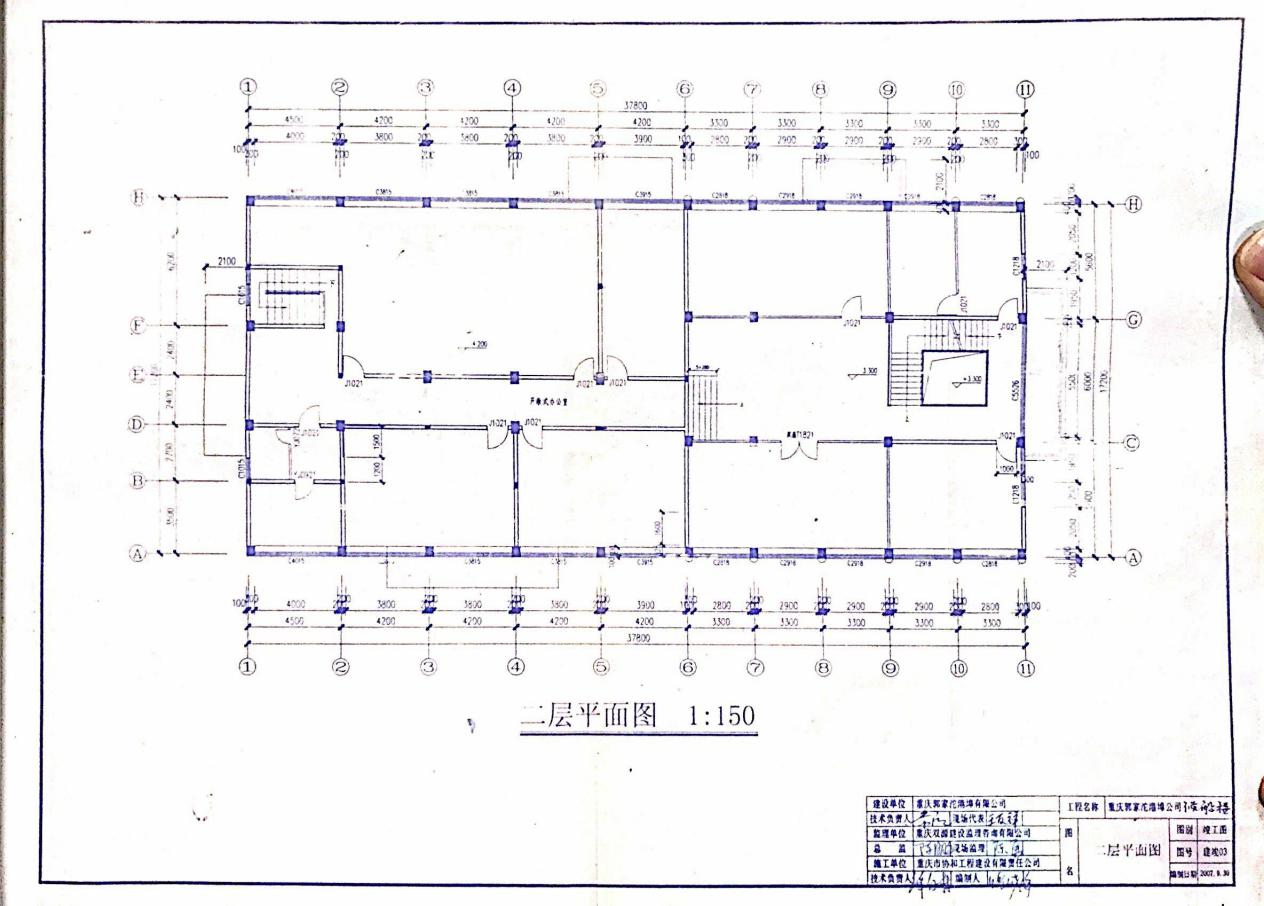 第五章  清单第六章建设工程施工合同建设工程施工合同细则发包人（全称）：                                           承包人（全称）：                                           依照《中华人民共和国合同法》、《中华人民共和国建筑法》及其他有关法律、行政法规、遵循平等、自愿、公平和诚实信用的原则，双方就本建设工程施工项协商一致，订立本合同。工程概况工程名称：                                                            工程地点：                                                        资金来源：                                                        工程承包范围承包范围：                                                        合同工期：开工日期：                                                         竣工日期：                                                        合同工期总日历天数                      天质量标准工程质量标准：                                                    合同价款金额（大写）：                              元（人民币）          ￥：                             元组成合同的文件组成本合同的文件包括：本合同协议书中标通知书竞争性谈判书及其附件本合同专用条款本合同通用条款标准、规范及有关技术文件图纸工程量清单工程报价单或预算书双方有关工程的洽商、变更等书面协议或文件视为本合同的组成部分。本协议书中有关词语含义本合同第二部分《通用条款》分别赋予它们的定义相同。承包人向发包人承诺按照合同约定进行施工、竣工并在质量保修期内承担工程质量保修责任。发包人向承包人承诺按照合同约定的期限和方式支付合同价款及其他应当支付的款项。合同生效合同订立时间：            年          月            日合同订立地点：                                      本合同双方约定                                      后生效。发包人：（公章）                 承包人：（公章）                   住所：                          住所：                          法定代表人                      法定代表人                      委托代表人                      委托代表人                      电话：                          电话：                          传真：                          传真：                          开户银行：                      开户银行：                      账号：                          账号：                          邮政编码：                      邮政编码：                      第七章  评分细则本次招标采用合理低价法的综合评审。竞争性谈判人的报价不得低于本企业的成本。（一）合理低价综合评审法1、经济、技术两部分的分值按70:30划分，且两部分由以下内容组成。（1）技术标评分造成部分（30分） ① 施工组织设计（30分）（2）经济评分组成部分（70分） ① 工程量清单总报价（20分）（最低报价为最高分）② 工程清单项目费（15分）（低于并接近基准价为最高分）③ 措施项目费（10分）（最低报价为最高分）④ 主要材料价格（10分）（按单项材料费占整个材料费的比重，从高向低抽出不少于20项。有标底的以标底为样本，无标底的以总报价最低的为样本）⑤ 主要清单项目综合单价（10分）（按每个分项工程清单项目费占工程清单单项目费的比重，从高向低抽出不少于20项的综合单价。有标底的以标底为样本，无标底的以总报价最低的为样本）⑥ 算术错误（5分）评分细则施工组织设计：优30分、良18分、中16分、差14分优：总体概述对项目有深刻认识，表述清晰、完整、严谨、合理；施工进度计划关键线路清晰、准确、完整，计划编制合理可行；劳动力和材料投入计划与进度计划呼应，较好满足施工要求，进行设备投入计划合理、准确，采用先进机械。②总体报价：优20分、良17分、中15分、差14分优：总体报价完整、合理，并且是最低竞争性谈判价；良：总体报价完整，且报价与最低竞争性谈判价之差除以最低竞争性谈判价在3%以下范围内（不包括本数）；中：总体报价完整，且报价与最低竞争性谈判价之差除以最低竞争性谈判价在3%－5%范围内（3%包括本数，5%不包括本数）；差：总体报价完整，且报价与最低竞争性谈判价之差除以最低竞争性谈判价在5%以上范围内（包括本数）；关于总体报价完整的说明：按招标文件的要求对工程量清单内的所有项目进行了报价。二、工程清单项目费：优15分、良14分、中13分、差12分优：低于并接近基准价的报价即为最佳报价；良：报价比最佳报价的差值的绝对值在3%范围内（不包括本数）；中：报价比最佳报价的差值的绝对值在3%－5%范围内（3%包括本数，5%不包括本数）；差：报价比最佳报价的差值的绝对值在5%以上范围内（包括本数）；关于工程清单项目基准价的确定：去掉两个最高报价和一个最低报价后的平均值为基准价（若仅三个竞争性谈判单位，即取其报价的平均值）。三、措施项目费优10分、良9分、中8分、差7分优：措施项目费报价及其格式完整、合理，且该项目费是最低竞争性谈判价；良：措施项目费报价完整，且报价与该项目费最低竞争性谈判价之差除以该项目最低竞争性谈判价在5%以下范围内（不包括本数）；中：措施项目费报价完整，且报价与该项目费最低竞争性谈判价之差除以该项目最低竞争性谈判价在5%－10%以下范围内（5%包括本数，10%不包括本数）；差：措施项目费报价完整，且报价与该项目费最低竞争性谈判价之差除以该项目最低竞争性谈判价在10%以上范围内（包括本数）。四、主要材料价格优10分、良9分、中8分、差7分优：抽出的项目中有90%以上的项目单价来源有依据（产地或厂家明确，并符合招标要求），且与材料价格基准价的差值的绝对值在5%以下范围内（不包括本数）；良：抽出的项目中有80%以上的项目单价来源有依据（产地或厂家明确，并符合招标要求），且与材料价格基准价的差值的绝对值在5%以下范围内（不包括本数）；中：抽出的项目中有70%以上的项目单价来源有依据（产地或厂家明确，并符合招标要求），且与材料价格基准价的差值的绝对值在5%以下范围内（不包括本数）；差：抽出的项目中有70%以下（不包括本数）的项目单价来源有依据（产地或厂家明确，并符合招标要求）。关于材料价格基准价的确定：去掉30%的最高单价和10%最低单价后的平均值为基准价。五、主要清单项目综合单价优10分、良9分、中8分、差7分优：抽出的项目中有90%以上的项目单价的单价构成合理，且与综合单价基准价的差值的绝对值在5%以下范围内（不包括本数）；良：抽出的项目中有80%以上的项目单价的单价构成合理，且与综合单价基准价的差值的绝对值在5%以下范围内（不包括本数）；中：抽出的项目中有70%以上的项目单价的单价构成合理，且与综合单价基准价的差值的绝对值在5%以下范围内（不包括本数）；差：抽出的项目中有70%以下（不包括本数）的项目单价的单价构成合理。关于综合单价基准价的确定：去掉30%的最高单价和10%最低单价后的平均值为基准价。六、是否有算术错误优5分、良4分、中3分、差2分优：无良：2次以内（包括相同错误出现次数在内）中：4次以内（包括相同错误出现次数在内）差：4次（不包括本数）以上（包括相同错误出现次数在内）注：除专门说明外，所有的数字均包括本数。条款号条  款  名  称编  列  内  容1.1.2招标人名称：重庆郭家沱港埠有限公司地址：重庆市江北区郭家沱滚装码头电话  67110840  1.1.3招标代理机构名称： 地址： 联系人： 电话 1.1.4项目名称重庆郭家沱港埠有限公司候船楼二层维修工程1.1.5建设地点重庆市江北区郭家沱1.2.1资金来源及比例来源：自筹资金  比例：100%1.2.2资金落实情况已落实1.2.3最高限价14.9万元1.3.1招标范围本工程范围：候船楼办公区域及厕所修缮1.3.2计划工期计划工期：   20    日历天计划开工日期：2019年  5 月 25 日计划竣工日期：2019年  6 月 13 日1.3.3质量要求达到国家现行有关施工质量验收规范要求，并达到合格标准1.4.1竞争性谈判投标人资质条件、能力1.资质条件资质条件：建设行政主管部门颁发的房屋建筑工程施工贰级及其以上资质。本工程施工招标实行资格后审，竞争性谈判人应具备以下资格条件：注：须提供有效的资质证书副本复印件。（2）竞争性谈判投标人必须是独立法人资格的单位，取得有效的营业执照。注：提供有效的营业执照副本。（3）具备有效的安全生产许可证，企业负责人（外地施工企业为入渝分支机构技术负责人或企业在渝负责人）、拟担任该项目负责人和专职安全生产管理人员（即“三类人员”）具备相应的安全生产考核合格证书。注：须提供有效的安全生产许可证及“三类人员”安全生产考核合格证书复印件。2.项目经理资格要求项目经理必须已在申请人单位注册具有工程类中级及以上职称并且不能在在建工程任职。3.信誉要求① 最近三年没有出现违法违规或失信行为；② 最近三年没有拖欠劳务费的败诉记录 ；③ 最近三年没有无故弃标的不良记录；  ④ 最近三年没有受到行政处罚。  ⑤竞争性谈判截止日前三年内，竞争性谈判人在项目所在地或企业注册地无行贿不良记录；注：竞争性谈判投标人须提供书面承诺书加盖竞争性谈判单位公章，格式自拟。最近三年的具体时间是指竞争性谈判截止之日起的前三年。（如果竞争性谈判投标人有上述行为，将被取消竞争性谈判或中标资格）。1.9.1踏勘现场不组织1.10.1竞争性谈判预备会不召开1.10.2竞争性谈判投标人提出问题的截止时间竞争性谈判投标人在收到招标文件后，应仔细检查招标文件的所有内容，如有残缺或文字表述不清，图纸尺寸标注不明以及存在错、碰、漏、缺、概念模糊和有可能出现歧义或理解上的偏差的内容等应在2019年 5  月  22  日17时 00分前书面通知招标人。1.10.3招标人书面澄清的时间竞争性谈判选截止时间的15天前1.11偏离不允许□允许2.1构成招标文件的其他材料竞争性谈判人的书面澄清、说明和补正（但不得改变竞争性谈判文件的实质性内容）2.2.1竞争性谈判截止时间 2019年  5  月   23  日 10 时 30 分2.2.2竞争性谈判投标人确认收到招标文件澄清的时间 2019年  5  月   22  日 17 时 00 分前2.3.3竞争性谈判投标人确认收到招标文件修改的时间 2019年  5  月  22 日 17 时  00分前3.3.1竞争性谈判有效期30天（从提交竞争性谈判文件截止日起计算）3.4竞争性谈判保证金不要求递交竞争性谈判保证金□要求递交竞争性谈判保证金竞争性谈判保证金的形式：转帐支票或电汇到账竞争性谈判保证金的金额：    万元3.5近年财务状况的年份要求        2016-2018        年3.6.1签字或盖章要求竞争性谈判文件应由竞争性谈判人的法定代表人或其授权的代理人签字或盖章，并加盖竞争性谈判人单位公章，商务部分还应加盖造价工程师或造价员章，否则其竞争性谈判文件按废标处理。3.6.2竞争性谈判文件正本份数     1      份3.6.3装订要求胶装并牛皮纸密封，贴封条4.1.1竞争性谈判文件的密封1.竞争性谈判文件袋使用重庆市建设工程招标竞争性谈判办公室统一监制的“竞争性谈判函部分”袋、“商务部分”袋、竞争性谈判文件”大袋以及各竞争性谈判人自备的“资格审查部分”袋。2.竞争性谈判函部分装入“竞争性谈判函部分”袋中，密封并在袋上加盖竞争性谈判人单位公章。3.商务部分装入“商务部分”袋中，密封并在袋上加盖竞争性谈判人单位公章。4. “竞争性谈判函部分”袋和“商务部分”袋装入“竞争性谈判文件”大袋中，密封并在袋上加盖竞争性谈判人单位公章。同时“竞争性谈判文件”大袋应按本表第4.1.2项的规定写明相应内容。5.“资格审查资料”不装入竞争性谈判文件大袋，单独封装，密封并加盖竞争性谈判人单位公章，应按本表第4.1.2项的规定写明相应内容。6. 以上各竞争性谈判文件袋若一个袋装不下时，可以采用多袋封装。如果竞争性谈判文件没有按上述规定密封，该竞争性谈判文件将被拒绝接收。4.1.2封套上应载明的信息招标人地址：重庆市江北区郭家沱招标人名称：重庆市郭家沱港埠有限公司重庆郭家沱港埠有限公司候船楼二层维修程项目在2019年 5月23日10  时 30分前不得开启4.2.2递交竞争性谈判文件地点地址：重庆市郭家沱港埠有限公司4.2.3是否退还竞争性谈判文件否□是5.1开标时间和地点开标时间：2019年5月23日开标地点： 重庆市郭家沱港埠有限公司会议室5.2开标程序密封情况检查：招标人检查竞争性谈判文件是否按本须知4.1.1的规定密封，如发现竞争性谈判文件没按本表4.1.1的规定密封，则按废标处理。开标顺序：随机开启6.1.1评标委员会的组建评标委员会构成： 5 人，其中招标人代表   1人，专家 4 人；评标专家确定方式：公司确定7.1是否授权评标委员会确定中标人□是否，推荐的中标候选人数：7.2中标候选人公示媒介中标通知书7.4.1履约担保履约担保的形式：无履约担保的金额：无序号竞争性谈判人密封情况竞争性谈判保证金竞争性谈判报价（元）质量标准工期备注签名招标人编制的标底/最高限价招标人编制的标底/最高限价招标人编制的标底/最高限价招标人编制的标底/最高限价项目名称报    价小写金额：￥                       元大写金额：人民币                   元整工程质量工    期姓名性别性别年龄年龄年龄职务项目经理项目经理项目经理职称职称学历学历学历参加工作时间参加工作时间参加工作时间从事项目经理年限从事项目经理年限从事项目经理年限从事项目经理年限已完工程项目情况已完工程项目情况已完工程项目情况已完工程项目情况已完工程项目情况已完工程项目情况已完工程项目情况已完工程项目情况已完工程项目情况已完工程项目情况已完工程项目情况已完工程项目情况已完工程项目情况建设单位建设单位项目名称项目名称项目名称建设规模建设规模建设规模开、竣工程日期开、竣工程日期工程质量工程质量工程质量姓名性别性别年龄年龄年龄职务职称职称学历学历学历参加工作时间参加工作时间参加工作时间从事项目经理年限从事项目经理年限从事项目经理年限从事项目经理年限已完工程项目情况已完工程项目情况已完工程项目情况已完工程项目情况已完工程项目情况已完工程项目情况已完工程项目情况已完工程项目情况已完工程项目情况已完工程项目情况已完工程项目情况已完工程项目情况已完工程项目情况建设单位建设单位项目名称项目名称项目名称建设规模建设规模建设规模开、竣工程日期开、竣工程日期工程质量工程质量工程质量姓名性别性别年龄年龄职务职称职称学历学历参加工作时间参加工作时间参加工作时间已完工程项目情况已完工程项目情况已完工程项目情况已完工程项目情况已完工程项目情况已完工程项目情况已完工程项目情况已完工程项目情况已完工程项目情况已完工程项目情况已完工程项目情况建设单位建设单位项目名称项目名称项目名称建设规模建设规模开、竣工程日期开、竣工程日期工程质量工程质量名称名称姓名职务职称主要经验及承担过的项目总部项目主管总部技术负责人总部现场项目经理现场项目副经理现场技术总负责人现场质量员现场安全员现场材料员现场预算员现场专业施工员现场现场现场现场现场现场现场现场现场机械设备名称型号规格数量国别产地制造年份额定功率生产能力设备来源（自有或租赁）目前所在地工程量清单工程量清单工程量清单工程量清单工程名称：郭家沱滚装码头候船楼二楼维修改造工程工程名称：郭家沱滚装码头候船楼二楼维修改造工程工程名称：郭家沱滚装码头候船楼二楼维修改造工程工程名称：郭家沱滚装码头候船楼二楼维修改造工程序号工程名称单位数量序号工程名称单位数量1拆除原有地面砖m225.35 2地台拆除150厚m27.92 3拆除原有蹲便器个6.00 4拆除原有隔断m222.80 5新安装给排水m225.35 6墙面砖拆除m222.23 7地面防水m247.58 8蹲便器个6.00 9小便斗个4.00 10水箱套6.00 11新做地台m27.92 12地面砖300*300m225.35 13墙面砖200*300m222.23 14厕所成品隔断m222.80 15钛合金门樘2.00 16角阀个6.00 17高压管根6 18小便斗冲水阀个4 19会议室砖墙体拆除阶梯转运m223.0920铲除原有腻子灰m2972.3221墙面基层处理滚胶水m2972.3222二楼办公室刮腻子灰刷乳胶漆二遍m2972.3223窗台刮外墙腻子刷外墙漆m234.524二楼拆除原有套装门樘125二楼财务室安装套装门樘1.00 26滚筒式窗帘m231.90 27财务室不锈钢防盗网m235.28 28除渣（厕所、墙体）及材料转运项1.00 28搬运办公桌椅、清理杂物项1.00 施工组织设计评分标准内容完整性和编制水平5分施工组织设计评分标准施工方案与技术措施5分施工组织设计评分标准质量管理体系与措施4分施工组织设计评分标准安全管理体系与措施4分施工组织设计评分标准环境保护管理体系与措施4分施工组织设计评分标准工程进度计划与措施4分施工组织设计评分标准资源配备计划与先进性4分